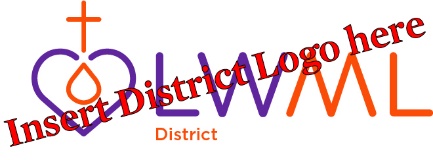 LWML Vice President of Gospel Outreach Name & AddressDateMission Grant RecipientName & AddressDear Mission Grant Recipient,Greetings in the name of our Lord and Savior Jesus Christ!On behalf of the LWML, it gives me great pleasure to send you the enclosed check for $x,xxx as partial/full payment of the 2018--2020 mission grant, “Title of Mission Grant”.We want you to know that along with this check, Lutheran Women in Mission are praying for your ministry as you reach out with the Good News of Jesus Christ to the people in your community and the world. Please acknowledge your receipt of this check by completing and returning the attached receipt form, as well as the enclosed form with any current personal stories and photos showing how this grant helped your ministry efforts. If you need this form in electronic format, please contact me. We welcome pictures in digital format, too, which can be used on our website and in some of our publications and newsletters. God’s blessings to all who work in and are touched by the ministry of (submitter of Mission Grant).Serving Him gladly,Name & AddressVice President of Gospel OutreachCc: Name, District LWML PresidentAnd God is able to make all grace abound to you, so that in all things at all times, having all that you need, you will abound in every good work. (2 Corinthians 9:8 NIV)